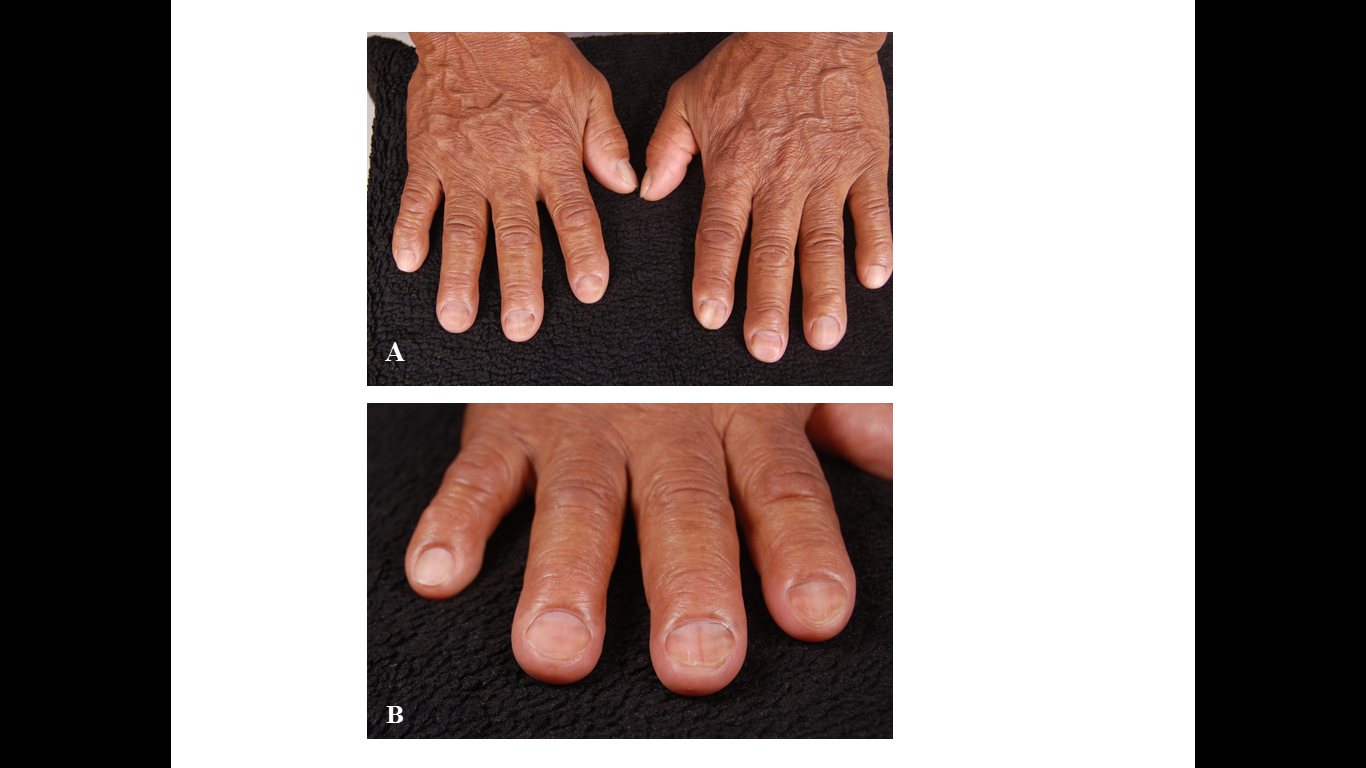 Figura 1. Coiloniquia. (A) Vista panorámica, (B) Acercamiento 